 Općinski načelnik na temelju članka 4. Odluke o stipendiranju učenika srednjih škola („Službene novine Primorsko-goranske županije“ broj: 35/10, 41/10 i 24/16) objavljuje dana  25.09.2018. slijedeći: NATJEČAJ ZA DODJELU STIPENDIJA UČENIKA SREDNJIH ŠKOLA ZA ŠKOLSKU GODINU 2018./2019. Općina Matulji dodjeljuje stipendije za učenike srednjih škola za školsku godinu 2018./2019., i to: stipendije temeljem školskog uspjeha, stipendije za učenike koji se obrazuju za deficitarna zanimanja, stipendije temeljem imovinskog statusa (socijalne stipendije). 2. Pravo na podnošenje zahtjeva za dodjelu stipendija imaju slijedeće kategorije učenika: temeljem školskog uspjeha, učenici koji pohađaju gimnaziju, četverogodišnju strukovnu školu i umjetničku školu i koji ispunjavaju slijedeće uvjete: da su državljani Republike Hrvatske, da imaju prebivalište na području Općine Matulji, uz uvjet da prebivalište traje najmanje posljednje tri godine bez prekida ili deset godina sa prekidima, učenici I. razreda srednje škole koji su u prethodne dvije školske godine (VII. i VIII. razred osnovne škole) ostvarili prosječni uspjeh u visini prosječne ocjene 5,00 te imaju uzorno vladanje, učenici II. ,III. i IV. razreda srednje škole koji su u prethodnoj školskoj godini ostvarili uspjeh u visini prosječne ocjene 4,50 i više te imaju uzorno vladanje. za deficitarna zanimanja, učenici koji ispunjavaju slijedeće uvjete: da su državljani Republike Hrvatske, da imaju prebivalište na području Općine Matulji, uz uvjet da prebivalište traje najmanje posljednje tri godine bez prekida ili deset godina sa prekidima, da su učenici škola za obrtnička zanimanja koja su deficitarna na području Općine Matulji, kao što su:zavarivač,bravar, zidar, slastičar, mesar,stolar, konobar, kuhar, limar i vozač motornog vozilada imaju status redovnog učenika srednje škole, da imaju ukupnu srednju ocjenu u prehodne dvije godine obrazovanja najmanje 3,00 (VII. i VIII. razred osnovne škole) za učenike I. razreda srednje škole, a 3,00 u prethodnoj godini školovanja za učenike viših razreda srednje škole, te minimalno uzorno vladanje temeljem imovinskog statusa (socijalne stipendije), učenici koji ispunjavaju slijedeće uvjete: da su državljani Republike Hrvatske, da imaju prebivalište na području Općine Matulji, uz uvjet da prebivalište traje najmanje posljednje tri godine bez prekida ili deset godina sa prekidima, učenici prvog razreda srednje škole koji su prethodne dvije školske godine (7. i 8. razred) ostvarili prosječni uspjeh u visini prosječne ocjene 4,00 te imaju uzorno vladanje da su redovni učenici II., III., i IV. razreda srednje škole s uzornim vladanjem koji su u prethodnoj školskoj godini ostvarili uspjeh u visini prosječne ocjene 3,50 i više da ostvaruju prava iz socijalnog programa Općine Matulji temeljem Odluke o socijalnoj skrbi ili nadležnog Centra za socijalnu skrb. Pravo na podnošenje zahtjeva za dodjelu stipendija nemaju slijedeće kategorije učenika: korisnici stipendije po drugoj osnovi i učenici koji se obrazuju uz rad. 3. Podnositelj zahtjeva za dodjelu stipendija temeljem školskog uspjeha i učenici koji se školuju za deficitarna zanimanja, a koji ispunjavaju prethodno propisane uvjete, dužni su Povjerenstvu za dodjelu stipendija Općine Matulji (dalje: Povjerenstvo) dostaviti slijedeću dokumentaciju: domovnicu podnositelja zahtjeva (preslika), uvjerenje o prebivalištu (izvornik ne stariji od 30 dana), uvjerenje o redovnom upisu u školsku godinu za koju se traži stipendija (izvornik ili ovjerena preslika od strane školske ustanove), potvrdu da učenik tijekom obrazovanja nije ponavljao godinu (izvornik) ukoliko se navedeni podatak ne nalazi na svjedodžbi, potpisanu izjavu da nije korisnik stipendije po drugoj osnovi, potpisanu izjavu da je suglasan doprinjeti davatelju stipendije kroz 40 sati volonterskog rada godišnje na području Općine Matulji, sukladno članku 13. Odluke o stipendiranju učenika srednje škole, uvjerenje o nekažnjavanju izdano od strane nadležnog suda (izvornik ne stariji od 30 dana) svjedodžbe prethodne godine školovanja sa prosjekom ocjena i ocjenom vladanja za učenike (2., 3. i 4. razred srednje škole) te svjedodžbe o uspjehu zadnja dva razreda osnovne škole (1. razred srednje škole) sa prosjekom ocjena i ocjenom vladanja (izvornici ili ovjerene preslike od strane školske ustanove). 4. Podnositelji zahtjeva za dodjelu socijalnih stipendija koji ispunjavaju sve propisane uvjete, dužni su Povjerenstvu pored dokumentacije propisane prethodnim stavkom dostaviti još i slijedeću dokumentaciju: uvjerenje o prebivalištu za sve članove domaćinstva (izvornik ne stariji od 30 dana), ispunjeni obrazac zahtjeva za uvrštenje u socijalni program Općine Matulji temeljem Odluke o socijalnoj skrbi uz potpisane izjave te dostavljanje potrebne dokumentacije navedene na obrascu (preslika osobne iskaznice, potvrda porezne uprave o visini dohotka za svakog člana domaćinstva starijeg od 15 god. za prethodnu godinu; potvrda o primanjima za protekla tri mjeseca za sve članove domaćinstva (umirovljenici-tri zadnja odreska mirovine; zaposleni – potvrda o tri zadnje plaće), preslika evidencijskog lista Zavoda za zapošljavanje (nezaposleni), rješenje nadležnog Centra za socijalnu skrb ako je kandidat član obitelji korisnika zajamčene minimalne naknade te drugih oblika pomoći uzrokovanih socijalnim ili zdravstvenim prilikama u obitelji (izvornik), rješenje o ostvarivanju prava na obiteljsku mirovinu za kandidata ili drugu dokumentaciju koju je ovlašteno zatražiti Socijalno vijeće Općine Matulji (izvornik). Zahtjev za dodjelu stipendija uz koji je podnesena nepotpuna dokumentacija, Općina Matulji neće razmatrati. 5. Tijek provedbe natječajnog postupka i rangiranje kandidata provodi Povjerenstvo, na temelju sljedećih elemenata: prosjek ocjena prethodne dvije godine osnovne škole (za učenike I. razreda srednje škole) prosjek ocjena prethodne godine srednje škole (za učenike II., III. i IV., razreda srednje škole). Rang lista prijavljenih kandidata za stipendije temeljem školskog uspjeha i stipendije za učenike koji se obrazuju za deficitarna zanimanja utvrđuje se: prema visini prosječne ocjene i to od najviše prema najnižoj, a u slučaju da jedan ili više kandidata neposredno ispod bodovne linije imaju jednak broj bodova kao i kandidat neposredno iznad bodovne linije, konačnu odluku o dodjeli stipendija donosi Općinski načelnik, temeljem proračunskih mogućnosti. Rang lista prijavljenih kandidata za stipendije temeljem imovinskog statusa (socijalne stipendije) utvrđuje se temeljem dokumentacije iz točke 3. ovog natječaja: prema visini ostvarenog dohotka po članu domaćinstva i to od najnižeg iznosa prema višim iznosima, a u slučajevima da dvoje ili više kandidata sa istim iznosom ostvarenog dohotka po članu domaćinstva, prvenstvo na rang listi ima pristupnik sa ostvarenim višim prosjekom ocjena. Imovno stanje se utvrđuje s obzirom na prihode po članu domaćinstva (kojim se smatraju: roditelji podnositelja zahtjeva, sestre braća i ostali koji zajedno sa podnositeljem zahtjeva žive u zajedničkom domaćinstvu posljednje tri godine) a u odnosu na prosječnu plaću u gospodarstvu Republike Hrvatske u prethodnom tromjesečju, sve prema Odluci o socijalnoj skrbi Općine Matulji. 6. Općinski načelnik, na temelju obrazloženog prijedloga Povjerenstva o izboru učenika za dodjelu stipendija, utvrđuje konačnu rang listu i donosi odluku o dodijeli stipendija. Protiv odluke Općinskog načelnika, ako posebnim propisom nije drukčije propisano, kandidat ne može izjaviti žalbu već može pokrenuti upravni spor. Prigovor se podnosi putem pošte ili se predaje u pisarnici Općine Matulji a o prigovoru se odlučuje obrazloženom odlukom koja u pisanom obliku mora biti dostavljena kandidatu u roku od 30 dana od isteka roka za podnošenje prigovora. 7. Na temelju pravomoćne odluke o dodjeli stipendija, Općinski načelnik sklapa sa odabranim učenikom poseban ugovor o dodjeli stipendije za školsku godinu za koju je kandidat podnio prijavu. 8. Prijava za natječaj uz svu propisanu dokumentaciju podnosi se Općini Matulji, Povjerenstvu za dodjelu stipendija, osobno ili preporučeno putem pošte na adresu: Matulji, Trg M. Tita 11. Rok za dostavu prijave na natječaj je 31.listopada 2018. Općinski načelnikOpćine MatuljiMario Ćiković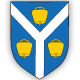 OPĆINA MATULJIOPĆINSKI NAČELNIKOPĆINA MATULJIOPĆINSKI NAČELNIKKLASA:   602-01/18-01/0032 URBROJ: 2156/04-01-3-02-18-0001 Matulji, 25.09.2018.KLASA:   602-01/18-01/0032 URBROJ: 2156/04-01-3-02-18-0001 Matulji, 25.09.2018.